МОУ « Первомайская средняя общеобразовательная школа» Лямбирского муниципального района Республики МордовияПриказОт 11.02.2022 г.	№ 6/3 -Д«Об организации лагеря с дневным пребыванием детей для несовершеннолетних, состоящих на учете в подразделениях по делам несовершеннолетних органов внутренних дел»В целях организации отдыха и оздоровления, занятости детей и подростков, создания условий для укрепления их здоровья, безопасности и творческого развития, на основании Постановления №317 от 1 апреля 2022 года Об организации отдыха, оздоровления и занятости детей и подростков в летний и осенний период 2022 года в Лямбирском муниципальном районе»приказываю:Организовать при школе районный лагерь  детей для несовершеннолетних, состоящих на учете в подразделениях по делам несовершеннолетних органов внутренних дел, в количестве 13 человек  на 12 дней с 01.06.2022.- 12.06.2022 г.Утвердить Положение о районном лагере в МОУ «Первомайская СОШ».Утвердить образовательно-оздоровительную программу лагеря с дневным пребыванием детей для несовершеннолетних, состоящих на учете в подразделениях по делам несовершеннолетних органов внутреннихНачальником лагеря назначить заместителя директора по воспитательной работе:Сайфуллову Айгуль Ряшитовну. Воспитателями:Жаркова Н. А.	– учителя истории и обществознаниеКочеткова М.А. – учителя математики и информатики Инструктором по физической культуре:Кочеткова Д. А. Поваром :Казанину О. А.Технический персонал:Паленову Л. Е.Начальнику лагеря обеспечить своевременный подбор и учебу всех категорий работников в оздоровительных лагерях, осуществлять надлежащий контроль за качественным выполнением своих обязанностей, организовать отбор и реализацию воспитательных программ определенной направленности для лагеря в сфере отдыха, оздоровления и занятости детей и подростков, обеспечивающих их нравственное, гражданско- патриотическое воспитание и развитие разносторонних способностей.Ответственность за сохранность здоровья жизни детей возложить на начальника лагеря Сайфуллову А.Р., воспитателей Жаркову Н. А., Кочеткова М.А.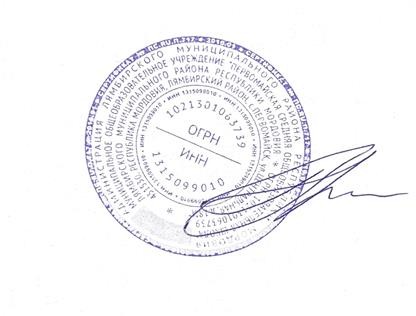 Контроль над исполнением приказа оставляю за собой.Директор школы	/ Таратынов С. Б./